İLK DARBE ANINDA GÖSTERİLECEK SABIREnes bin Malik (Radiyallahu Anh) şöyle dedi:“Rasulullah (Sallallahu Aleyhi ve Sellem) bir kabrin yanı başında ağlayan bir kadının yanından geçti.O kadına:−‘Allah’tan kork! ve sabırlı ol!’ dedi.Kadın:−Beni rahat bırak! Çünkü benim başıma gelen musibet, sana gelmedi dedi.Enes (Radiyallahu Anh) dedi ki:Kadın Nebi (Sallallahu Aleyhi ve Sellem)’i tanımamıştı.Kadına:−Bu, Rasulullah (Sallallahu Aleyhi ve Sellem)’dir denilince, kadın adeta ölür gibi oldu ve Rasulullah (Sallallahu Aleyhi ve Sellem)’in kapısına geldi.Kadın:−Ey Allah’ın Rasulü! Ben seni tanıyamadım dedi.Rasulullah (Sallallahu Aleyhi ve Sellem):−‘Sabır birinci sadme halinde gösterilir!’ dedi.”*Bureyde bin Husayn (Radiyallahu Anh) şöyle dedi:“Rasulullah (Sallallahu Aleyhi ve Sellem):‘Ben size daha önce kabirleri ziyaret etmeyi yasaklamıştım. Artık onları ziyaret edebilirsiniz. Çünkü o size ahireti hatırlatır ve kabirleri ziyaret sizin hayrınızı arttırsın, artık kim kabirleri ziyaret etmek istiyor ise ziyaret etsin fakat batıl bir söz söylemesin!’ buyurdu.”*Tahlili:1-Tebki:Efendimiz Mariye-den doğma oğlu İbrahimi vefatı ndan önce kucağına alıp öpüp kokladığını ve gözlerinden yaş boşandığını gören Abdurrahman b. Avf'ın sizde mi Ya Rasûlallah! Diye hayretle sorması üzerine O zat:” "Ey oğulcağızım! Allah'tan gelen bir şeye karşı koyamayız. Ey İbrahim! Şayet sonrakiler önce gelenlerimize kavuşmayacak olsalardı, daha çok üzülürdük. Biz senin ayrılığından dolayı çok mahzunuz. Göz ağlar, kalb mahzun olur. Bununla beraber Rabbimizi kızdıracak birşey söylemeyiz." buyurdu.-2-İleyke anni;” Ey iman edenler! Siz kendinizi düzeltin. Siz doğru yolda olursanız, yoldan sapan kimse size zarar veremez. Hepinizin dönüşü Allah’adır. O zaman Allah, size yaptıklarınızı haber verecektir.” -3-*Âyetlerde:"Ey îman edenler, sabırlı olunuz ve namaz kılınız. Allah sabredenlerle beraberdir.""O sabredenler, namaz kılanlar ve kendilerine verdiklerimizden gizli veya açık yoksullara dağıtıp verenler Allah'a yakın olur ve O'nu görürler.""Allah sabredenlerin mükafatını hesapsız verir." "Hakk'ı ve sabrı tavsiye edenler ziyanda değildir.”"Onlar ki sabretmiş, yalnız Rablerine güvenmişlerdir"Allah Teâlâ Hazretleri buyuruyor:"Behemehal sizi biraz korku, biraz açlık ve biraz mal can ve mahsul eksikliği ile sınarız. Sabredenleri müjdele!Onlar; başlarına bir musibet gelince, “Biz şüphesiz (her şeyimizle) Allah’a aidiz ve şüphesiz O’na döneceğiz” derler.İşte Rableri katından rahmet ve merhamet onlaradır. Doğru yola ulaştırılmış olanlar da işte bunlardır""Her kim sabreder ve suç bağışlarsa, bu haslet, arzu edilen en iyi işlerdendir.”"İçinizden mücahede edenler, sabır gösterenler belli oluncaya kadar elbette sizi deneriz.''*İzahı:Bir kişinin kendisine gelen veya sevdiği bir kişinin çocuğuna gelen musibet,büyük bir etki yapar.Bu durum sabrı zorlar,nefse güç gelir.Mümin bu durumda Allahın kader ve kazasına,takdirine iman eder.-İza cael kader,umiyel basar.-Kader gelince,göz kör olur.-Elinden geleni yapan mümin,sonuçda başına gelene karşı sabır ve şükürle mukabele eder.Bu durum onun musibet ve elemini tahfif edip,hafifleştirir.Bu hayatta hayır olsun şer olsun,fayda olsun zarar olsun ancak Allahın kaza ve takdiriyledir.Allahın hükmüne sabırla ve rızasını umarak sabırla karşılar.Âyet bunu şöyle izah eder:” Yeryüzünde ve kendi nefislerinizde uğradığınız hiçbir musibet yoktur ki, biz onu yaratmadan önce, bir kitapta (Levh-i Mahfuz’da) yazılmış olmasın. Şüphesiz bu, Allah’a göre kolaydır.Elinizden çıkana üzülmeyesiniz ve Allah’ın size verdiği nimetlerle şımarmayasınız diye (böyle yaptık.) Çünkü Allah, kendini beğenip övünen hiçbir kimseyi sevmez.”-Bütün bunlar kaza ve kadere imanın faydalarındandır.Sıkıntı darbeyi kalbe vurur.Üzüntü,sıkıntı ve hüznün yeri kalbdir.İman kalbe aid bir duygu olup,kalbi besler,kalbe kuvvet verir.Musibetleri hafiflendirir.Mümin Allahın irade ve meşietine itikad eder ve rahatlar.Kafir ise musibetin tazyikatı altında sıkışır ve ezilir.Sabrını zorlar,hayatını zehir eder.İntihara kadar gider.Zira dünyada kendisini teselli edecek bir şeyi yoktur.İmanı kaybetmekte,tüm dayanaklarını da kaybetmiş olmaktadır.Sabrın karşılığı Allah nezdinde nefsin hoşuna gitmeyen her şeye karşı,nefsin hapsedilmesi ve korunmasıdır.Ve Allahın gazab ettiği şeylerden korumasıdır.-Araplar sabrı şöyle tanımlar;-Es-sabru emerru mines sabir.-Sabır,meyvesi acı olan meyvenin acısından daha da acıdır.Sabır bütün saldırılara karşı mukavemet gücünü kazanmaktır.*Bu hadis sabra davet etmekte,kaybedilenlere karşı Allahtan korkmaktır.Eğer bir kişi böyle bir musibete düçar olursa,hoş olmayan sözlerde bulunmamalı,Efendimizi örnek alarak;”Göz ağlar,kalb hüzünlenir.”diyerek feryat etmemeli.Adeta Allahı insanlara şikayet etme değil,belki nefsini Allaha şikayet etmelidir.Tıpkı Yakup peygamberin yaptığı gibi:” Kâle innemâ eşkû bessî ve huznî ilallâhi ve a’lemu inallâhi mâ lâ ta’lemûn”,” Yakub, “Ben tasa ve üzüntümü ancak Allah’a arz ederim. Ben, Allah tarafından sizin bilmediğiniz şeyleri bilirim” dedi.” *Hayatı:Enes bin Malik;Ensari ve Hazrecidir.Ebu Hamza diye künyelendirilir.Müksirun yani en çok hadis rivayet edenlerdendir.Efendimize hizmetle bereketlenmiş ve duasına mazhar olmuştur.Annesi Ümmü Süleym onu Medinede Peygamberimizin hizmetine getirdi.-Bu çocuk Enes,senin hizmetindedir,dedi.Peygamberimiz bunu kabul etti.Efendimiz ona;-İki kulaklı-diye mizahta bulunurdu.Efendimize on yıl hizmet etmiştir.Kendisi,malı,çocukları konusunda peygamberimiz ona bereketle dua etti.*Hem başta İmam-ı Buharî, ehl-i kütüb-ü sahiha haber veriyorlar ki: Enes'in validesi, Resul-i Ekrem Aleyhissalâtü Vesselâma niyaz etmiş ki, "Senin hâdimin olan Enes'in evlât ve malı hakkında bereketle dua et." O da dua etmiş, -"Allahım! Onun malını ve evlâdını çoğalt. Ve ona ihsan ettiğin nimetlere bereket ver."- 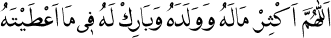 demiş. Hazret-i Enes, âhir ömründe kasemle ilân ediyor ki: "Ben kendi elimle yüz evlâdımı defnetmişim. Benim malım ve servetim itibarıyla da, hiçbirisi benim gibi mesut yaşamamış. Benim malımı görüyorsunuz ki pek çoktur. Bunlar bütün dua-yı Nebevî bereketindendir." *Bir bahçesi vardı,yılda iki kere mahsul alırdı.*Bütün hayatı boyunca bu dua-i nebevinin bereketini gördü.*Hicri 93-de 103 yaşında iken vefat etti.Basraya defnedildi.             *Rasulullahın evladlığı..küçük yaşından beri annesi tarafından Rasulullaha getirilip,onun terbiyesinde yetişmiş bir zattır.Hadis-i şerifte Enes şu olayı anlatır:           "Çocuklarla birlikte oynuyordum. Resulullah (s.a.s.) olduğumuz yere teşrif buyurdu. Bize selâm verdi. Sonra benim elimden tuttu. Ve beni bir işe gönderdi. Kendisi de bir duvarın gölgesinde oturarak benim geri dönmemi bekledi. Ben, O'nun emrini yerine getirmek için gittim, emirlerini ifa ettim ve sonra dönüp gelerek neticeyi kendilerine bildirdim. Sonra dâ evime döndüm. Annem Ümmi Süleym neden geciktiğimi sordu. Ben de, 'Rasûlullah, beni bir işe gönderdi' dedim Validem, 'Ne işi?' dedi. Ben de, 'sırdır' diyerek söylemedim. Annem benim bu tavrımı çok beğenmiş olacak ki bana, 'Oğlum, Resul-i Ekrem'in sırlarını iyi sakla!' dedi!"**Son derece yakışıklı ve peygamberimizin terbiyesinde yetişip onun duasını alan Enes b.Malik, Hz. Enes'in annesi Ümmü Süleym, oğlunu Resulullah'a getirdiği vakit, Ondan oğlu için dua etmesini istemişti. Resul-i Ekrem de Ümmü Süleym'i kırmayarak ellerini kaldırıp: "Ya Rabbi, onun malını, evlâdını çoğalt ve onu cennete sok" buyurarak dua etmişti. Bu dua kabul olunmuş ve Hz. Enes b. Malik'in hem malı çoğalmış ve hem de evlâtları çok olmuştu."Resul'i Ekrem efendimize dokuz yıl hizmet ettim, onun bana bir kez bile, "şu işi yapmasaydın-da böyle yapsaydın" dediğini yahut onun benim bir işimi ayıpladığını görmedim. "Yüz çocuğunu eliyle gömmüştü..“Hazret-i Enes diyor: Zevra nam mahalde, üçyüz kişi kadar, Resul-i Ekrem Aleyhissalâtü Vesselâm ile beraberdik. İkindi namazı için abdest almayı emretti. Su bulunmadı. Yalnız bir parça su emretti, getirdik. Mübarek ellerini içine batırdı. Gördüm ki, parmaklarından çeşme gibi su akıyor. Sonra bütün maiyetindeki üçyüz adam geldiler, umumu abdest alıp içtiler. İşte şu misali Hazret-i Enes, üçyüz kişiyi temsil ederek haber veriyor. Mümkün müdür ki, o üçyüz kişi, şu habere manen iştirak etmesinler; hem iştirak etmedikleri halde, tekzib etmesinler.”*”Resul-i Ekrem Aleyhissalâtü Vesselâmın Hazret-i Zeynep ile tezevvücü velîmesinde, Hazret-i Enes'in validesi Ümmü Süleym, bir iki avuç hurmayı yağla kavurarak bir kaba koyup Hazret-i Enes'le Peygamber Aleyhissalâtü Vesselâma gönderdi. Enes'e ferman etti ki: "Filân, filânı çağır. Hem, kime tesadüf etsen davet et." Enes de kime rast geldiyse çağırdı. Üç yüz kadar Sahabe gelip suffe ve hücre-i saadeti doldurdular. Ferman etti: Yani, "Onar onar halka olunuz." Sonra, mübarek elini o az taam üzerine koydu, dua etti, "Buyurun" dedi. Bütün o üç yüz adam yediler, tok olup kalktılar. Enes'e ferman etmiş: "Kaldır." Enes demiş ki: "Bilmedim, taam kabını koyduğum vakit mi taam çoktu, yoksa kaldırdığım vakit mi çoktu, fark edemedim."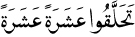 *”Başta Ebu Nuaym Delâil-i Nübüvvet'te, ehl-i hadis haber veriyorlar ki: Enes'in evindeki kuyuya, Resul-i Ekrem Aleyhissalâtü Vesselâm tükürüğünü içine atıp dua etmiş; Medine-i Münevverede en tatlı su o olmuş.” MEHMET ÖZÇELİK28*06*2014